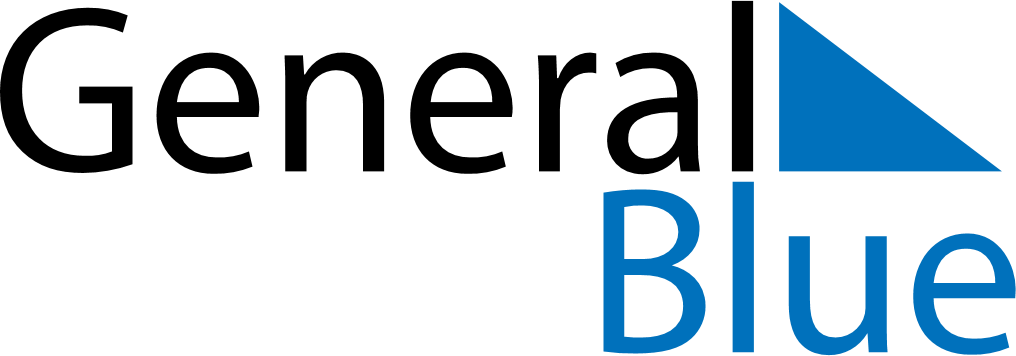 May 2024May 2024May 2024May 2024May 2024May 2024Gostynin, Mazovia, PolandGostynin, Mazovia, PolandGostynin, Mazovia, PolandGostynin, Mazovia, PolandGostynin, Mazovia, PolandGostynin, Mazovia, PolandSunday Monday Tuesday Wednesday Thursday Friday Saturday 1 2 3 4 Sunrise: 5:10 AM Sunset: 8:07 PM Daylight: 14 hours and 57 minutes. Sunrise: 5:08 AM Sunset: 8:09 PM Daylight: 15 hours and 0 minutes. Sunrise: 5:06 AM Sunset: 8:11 PM Daylight: 15 hours and 4 minutes. Sunrise: 5:04 AM Sunset: 8:12 PM Daylight: 15 hours and 7 minutes. 5 6 7 8 9 10 11 Sunrise: 5:03 AM Sunset: 8:14 PM Daylight: 15 hours and 11 minutes. Sunrise: 5:01 AM Sunset: 8:16 PM Daylight: 15 hours and 15 minutes. Sunrise: 4:59 AM Sunset: 8:17 PM Daylight: 15 hours and 18 minutes. Sunrise: 4:57 AM Sunset: 8:19 PM Daylight: 15 hours and 21 minutes. Sunrise: 4:55 AM Sunset: 8:21 PM Daylight: 15 hours and 25 minutes. Sunrise: 4:54 AM Sunset: 8:22 PM Daylight: 15 hours and 28 minutes. Sunrise: 4:52 AM Sunset: 8:24 PM Daylight: 15 hours and 32 minutes. 12 13 14 15 16 17 18 Sunrise: 4:50 AM Sunset: 8:26 PM Daylight: 15 hours and 35 minutes. Sunrise: 4:49 AM Sunset: 8:27 PM Daylight: 15 hours and 38 minutes. Sunrise: 4:47 AM Sunset: 8:29 PM Daylight: 15 hours and 41 minutes. Sunrise: 4:46 AM Sunset: 8:30 PM Daylight: 15 hours and 44 minutes. Sunrise: 4:44 AM Sunset: 8:32 PM Daylight: 15 hours and 47 minutes. Sunrise: 4:43 AM Sunset: 8:34 PM Daylight: 15 hours and 50 minutes. Sunrise: 4:41 AM Sunset: 8:35 PM Daylight: 15 hours and 53 minutes. 19 20 21 22 23 24 25 Sunrise: 4:40 AM Sunset: 8:37 PM Daylight: 15 hours and 56 minutes. Sunrise: 4:38 AM Sunset: 8:38 PM Daylight: 15 hours and 59 minutes. Sunrise: 4:37 AM Sunset: 8:40 PM Daylight: 16 hours and 2 minutes. Sunrise: 4:36 AM Sunset: 8:41 PM Daylight: 16 hours and 5 minutes. Sunrise: 4:34 AM Sunset: 8:42 PM Daylight: 16 hours and 7 minutes. Sunrise: 4:33 AM Sunset: 8:44 PM Daylight: 16 hours and 10 minutes. Sunrise: 4:32 AM Sunset: 8:45 PM Daylight: 16 hours and 13 minutes. 26 27 28 29 30 31 Sunrise: 4:31 AM Sunset: 8:47 PM Daylight: 16 hours and 15 minutes. Sunrise: 4:30 AM Sunset: 8:48 PM Daylight: 16 hours and 17 minutes. Sunrise: 4:29 AM Sunset: 8:49 PM Daylight: 16 hours and 20 minutes. Sunrise: 4:28 AM Sunset: 8:50 PM Daylight: 16 hours and 22 minutes. Sunrise: 4:27 AM Sunset: 8:52 PM Daylight: 16 hours and 24 minutes. Sunrise: 4:26 AM Sunset: 8:53 PM Daylight: 16 hours and 26 minutes. 